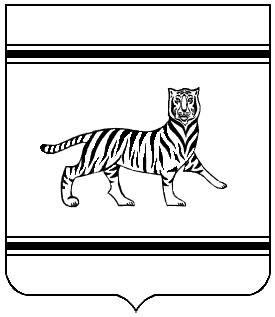 ДЕПАРТАМЕНТ ОБРАЗОВАНИЯЕВРЕЙСКОЙ АВТОНОМНОЙ ОБЛАСТИПРИКАЗ  ________                                                                                                         № ___г. БиробиджанО признании утратившим силу приказа комитета образования Еврейской автономной области от 04.06.2014 № 380 «О регулировании вопросов организации проведения квалификационного экзамена государственных гражданских служащих Еврейской автономной области, назначение на должность и освобождение от должности которых осуществляется председателем комитета образования Еврейской автономной области»В соответствии с Федеральным законом от 29.12.2022 № 645-ФЗ «О внесении изменений в Федеральный закон «О государственной гражданской службе Российской Федерации» ПРИКАЗЫВАЮ: 1. Признать утратившим силу приказ комитета образования Еврейской автономной области от 04.06.2014 № 380 «О регулировании вопросов организации проведения квалификационного экзамена государственных гражданских служащих Еврейской автономной области, назначение на должность и освобождение от должности которых осуществляется председателем комитета образования Еврейской автономной области». 2. Настоящий приказ вступает в силу после дня его официального опубликования, но не ранее 29 апреля 2023 года. Начальник департамента                                                          Н.Н. Соловченкова